附件1信用等级:     编号:             中国软件和信息服务业企业信用评价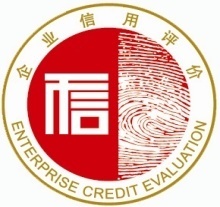 年审表( 2018年 )填报单位：                          （盖章）申报负责人：                          联系电话：                          填报日期：        年     月     日中国软件行业协会制承 诺 书本单位自愿参加中国软件和信息技术服务业企业信用评价年审工作。本单位承诺，在信用评价年审中所提交的证明材料、数据和资料全部真实、合法、有效，复印件与原件内容相一致，并对因材料虚假所引发的一切后果负法律责任。本企业符合下列条件：①在中国境内注册登记；②成立满三个会计年度；③近三年均有主营业务收入；④已获得中国软件和信息服务业信用评价等级；⑤企业处于持续经营状态，非即将关、停的企业。        单位签章：                    年     月     日填写及报送说明1、本表各栏如有填写不够处，请另附页面填写；2、本表主要填写企业2017年的有关事项；3、填写表格时不要留空白，没有的事项请填“无”；4、本表电子版（年审表）发送至联系人邮箱。联 系 人：罗惠芳联系电话：029-81879538QQ邮箱：1985388992@qq.com变更事项（备注：变更事项主要为近一年来在企业名称、经营地址、注册资本、股权结构、法人代表、主营业务、关联公司及分支机构等方面的变更情况。）新增事项（备注：新增事项主要包括企业在最近一年来新获得的政策优惠、项目补贴、资质认定、产品登记、专利及知识产权、创新成果等方面情况。）上年度经营状况                         单位：万元（人民币）四、公共信用记录五、行业自律和监管备注：以上各表格可根据企业实际填写情况进行增加行。六、需要提交的材料清单（一）2017年税务、银行等有关部门需要对企业进行年度审验事项的证明材料;（二）2017年财务审计报告（若无审计报告，提供资产负债表、 利润表和现金流量表)；（三）新增事项的证明材料，以及公司认为需要补充的影响信用等级的其他资料。备注：以上材料加盖企业公章，提供扫描件。序号事项变更前变更后12345678序号事项名称内容时间123456782017年主要数据2017年主要数据2017年主要数据2017年主要数据2017年主要数据2017年主要数据员工总数同比增长%同比增长%销售总收入同比增长%同比增长%税后利润纳税总额纳税总额净资产同比增长%同比增长%总资产资产负债率资产负债率主要产品或服务销售收入占总收入比例主要产品或服务销售收入占总收入比例主要产品或服务销售收入占总收入比例主要产品或服务销售收入占总收入比例主要产品或服务销售收入占总收入比例按工商要求报送企业2017年度报告□是  □否报送/发布日期报送/发布日期   年   月  日   年   月  日企业荣誉情况（近1年内）企业荣誉情况（近1年内）企业荣誉情况（近1年内）企业荣誉情况（近1年内）企业荣誉情况（近1年内）企业荣誉情况（近1年内）企业荣誉情况（近1年内）企业荣誉情况（近1年内）获奖级别获奖级别数量数量时间时间名称名称①国家级①国家级②省部级②省部级③地市级③地市级④行业级④行业级其他其他社会公益事业（近1年内捐赠钱物及公益活动）社会公益事业（近1年内捐赠钱物及公益活动）社会公益事业（近1年内捐赠钱物及公益活动）社会公益事业（近1年内捐赠钱物及公益活动）社会公益事业（近1年内捐赠钱物及公益活动）社会公益事业（近1年内捐赠钱物及公益活动）社会公益事业（近1年内捐赠钱物及公益活动）社会公益事业（近1年内捐赠钱物及公益活动）序号序号价值(人民币)价值(人民币)时间时间内容内容11万元万元22万元万元33万元万元合计捐赠合计捐赠钱物折合人民币:     万元			（元）钱物折合人民币:     万元			（元）钱物折合人民币:     万元			（元）钱物折合人民币:     万元			（元）钱物折合人民币:     万元			（元）钱物折合人民币:     万元			（元）工商信用记录 （多选一）工商信用记录 （多选一）工商信用记录 （多选一）工商信用记录 （多选一）工商信用记录 （多选一）工商信用记录 （多选一）工商信用记录 （多选一）工商信用记录 （多选一）最近1年最近1年□①获得诚信荣誉，名称：      ;□②无不良记录；□③警告/整改等轻微不良记录；□④停业整顿等中等以上不良记录。□①获得诚信荣誉，名称：      ;□②无不良记录；□③警告/整改等轻微不良记录；□④停业整顿等中等以上不良记录。□①获得诚信荣誉，名称：      ;□②无不良记录；□③警告/整改等轻微不良记录；□④停业整顿等中等以上不良记录。□①获得诚信荣誉，名称：      ;□②无不良记录；□③警告/整改等轻微不良记录；□④停业整顿等中等以上不良记录。□①获得诚信荣誉，名称：      ;□②无不良记录；□③警告/整改等轻微不良记录；□④停业整顿等中等以上不良记录。□①获得诚信荣誉，名称：      ;□②无不良记录；□③警告/整改等轻微不良记录；□④停业整顿等中等以上不良记录。纳税信用记录（多选一）纳税信用记录（多选一）纳税信用记录（多选一）纳税信用记录（多选一）纳税信用记录（多选一）纳税信用记录（多选一）纳税信用记录（多选一）纳税信用记录（多选一）最近1年最近1年□①国税/地税企业纳税信用等级：     ; □②无不良记录；□③10万元（含）以下处罚不良记录；□④10万元以上处罚不良记录。□①国税/地税企业纳税信用等级：     ; □②无不良记录；□③10万元（含）以下处罚不良记录；□④10万元以上处罚不良记录。□①国税/地税企业纳税信用等级：     ; □②无不良记录；□③10万元（含）以下处罚不良记录；□④10万元以上处罚不良记录。□①国税/地税企业纳税信用等级：     ; □②无不良记录；□③10万元（含）以下处罚不良记录；□④10万元以上处罚不良记录。□①国税/地税企业纳税信用等级：     ; □②无不良记录；□③10万元（含）以下处罚不良记录；□④10万元以上处罚不良记录。□①国税/地税企业纳税信用等级：     ; □②无不良记录；□③10万元（含）以下处罚不良记录；□④10万元以上处罚不良记录。商业银行信用记录（多选一）商业银行信用记录（多选一）商业银行信用记录（多选一）商业银行信用记录（多选一）商业银行信用记录（多选一）商业银行信用记录（多选一）商业银行信用记录（多选一）商业银行信用记录（多选一）最近1年□①商业银行颁发的企业贷款信用等级：     ;□②无贷款需求；□有需求但无贷款，原因：②条件不够或未申请 ③轻微不良 ④中等以上不良；□有需求且有贷款，记录：②无不良记录   ③轻微不良 ④中等以上不良。□①商业银行颁发的企业贷款信用等级：     ;□②无贷款需求；□有需求但无贷款，原因：②条件不够或未申请 ③轻微不良 ④中等以上不良；□有需求且有贷款，记录：②无不良记录   ③轻微不良 ④中等以上不良。□①商业银行颁发的企业贷款信用等级：     ;□②无贷款需求；□有需求但无贷款，原因：②条件不够或未申请 ③轻微不良 ④中等以上不良；□有需求且有贷款，记录：②无不良记录   ③轻微不良 ④中等以上不良。□①商业银行颁发的企业贷款信用等级：     ;□②无贷款需求；□有需求但无贷款，原因：②条件不够或未申请 ③轻微不良 ④中等以上不良；□有需求且有贷款，记录：②无不良记录   ③轻微不良 ④中等以上不良。□①商业银行颁发的企业贷款信用等级：     ;□②无贷款需求；□有需求但无贷款，原因：②条件不够或未申请 ③轻微不良 ④中等以上不良；□有需求且有贷款，记录：②无不良记录   ③轻微不良 ④中等以上不良。□①商业银行颁发的企业贷款信用等级：     ;□②无贷款需求；□有需求但无贷款，原因：②条件不够或未申请 ③轻微不良 ④中等以上不良；□有需求且有贷款，记录：②无不良记录   ③轻微不良 ④中等以上不良。□①商业银行颁发的企业贷款信用等级：     ;□②无贷款需求；□有需求但无贷款，原因：②条件不够或未申请 ③轻微不良 ④中等以上不良；□有需求且有贷款，记录：②无不良记录   ③轻微不良 ④中等以上不良。劳动/社保信用记录（多选一）劳动/社保信用记录（多选一）劳动/社保信用记录（多选一）劳动/社保信用记录（多选一）劳动/社保信用记录（多选一）劳动/社保信用记录（多选一）劳动/社保信用记录（多选一）劳动/社保信用记录（多选一）最近1年最近1年□①无不良记录；□②10万元（含）以下处罚不良记录；	□②10万元（含）以下处罚不良记录；□③10万元以上处罚不良记录。□①无不良记录；□②10万元（含）以下处罚不良记录；	□②10万元（含）以下处罚不良记录；□③10万元以上处罚不良记录。□①无不良记录；□②10万元（含）以下处罚不良记录；	□②10万元（含）以下处罚不良记录；□③10万元以上处罚不良记录。□①无不良记录；□②10万元（含）以下处罚不良记录；	□②10万元（含）以下处罚不良记录；□③10万元以上处罚不良记录。□①无不良记录；□②10万元（含）以下处罚不良记录；	□②10万元（含）以下处罚不良记录；□③10万元以上处罚不良记录。□①无不良记录；□②10万元（含）以下处罚不良记录；	□②10万元（含）以下处罚不良记录；□③10万元以上处罚不良记录。法人败诉案件（多选一）法人败诉案件（多选一）法人败诉案件（多选一）法人败诉案件（多选一）法人败诉案件（多选一）法人败诉案件（多选一）法人败诉案件（多选一）法人败诉案件（多选一）最近1年最近1年□①无案件或败诉案件；□②有50万元（含）以下败诉案件；		□②有50万元（含）以下败诉案件；□③有50万元以上败诉案件。□①无案件或败诉案件；□②有50万元（含）以下败诉案件；		□②有50万元（含）以下败诉案件；□③有50万元以上败诉案件。□①无案件或败诉案件；□②有50万元（含）以下败诉案件；		□②有50万元（含）以下败诉案件；□③有50万元以上败诉案件。□①无案件或败诉案件；□②有50万元（含）以下败诉案件；		□②有50万元（含）以下败诉案件；□③有50万元以上败诉案件。□①无案件或败诉案件；□②有50万元（含）以下败诉案件；		□②有50万元（含）以下败诉案件；□③有50万元以上败诉案件。□①无案件或败诉案件；□②有50万元（含）以下败诉案件；		□②有50万元（含）以下败诉案件；□③有50万元以上败诉案件。败诉案件说明（近1年内）败诉案件说明（近1年内）败诉案件说明（近1年内）败诉案件说明（近1年内）败诉案件说明（近1年内）败诉案件说明（近1年内）败诉案件说明（近1年内）败诉案件说明（近1年内）法院名称法院名称法院名称败诉内容败诉内容时间时间发生原因行规行约自律情况（多选一）行规行约自律情况（多选一）行规行约自律情况（多选一）行规行约自律情况（多选一）行规行约自律情况（多选一）最近1年□①良好记录；						□②无记录；□③警告/谴责等轻微不良记录并改正；□④社会负面影响较大的不良记录。□①良好记录；						□②无记录；□③警告/谴责等轻微不良记录并改正；□④社会负面影响较大的不良记录。□①良好记录；						□②无记录；□③警告/谴责等轻微不良记录并改正；□④社会负面影响较大的不良记录。□①良好记录；						□②无记录；□③警告/谴责等轻微不良记录并改正；□④社会负面影响较大的不良记录。记录说明（近1年内）记录说明（近1年内）记录说明（近1年内）记录说明（近1年内）记录说明（近1年内）检查单位检查单位内容时间原因行业监管部门处罚（多选一）行业监管部门处罚（多选一）行业监管部门处罚（多选一）行业监管部门处罚（多选一）行业监管部门处罚（多选一）最近1年□①无处罚；	□②警告/单业务整改等轻微处罚；□③停业整顿等中等以上处罚。□①无处罚；	□②警告/单业务整改等轻微处罚；□③停业整顿等中等以上处罚。□①无处罚；	□②警告/单业务整改等轻微处罚；□③停业整顿等中等以上处罚。□①无处罚；	□②警告/单业务整改等轻微处罚；□③停业整顿等中等以上处罚。记录说明（近1年内）记录说明（近1年内）记录说明（近1年内）记录说明（近1年内）记录说明（近1年内）监管机构监管机构处罚内容时间处罚原因